İNTERNET KULLANIMIHiç farkında olmadan bir suç işleyebileceğinizi, bir suça ortak olabileceğinizi hatta dolandırılabileceğinizi biliyor musunuz?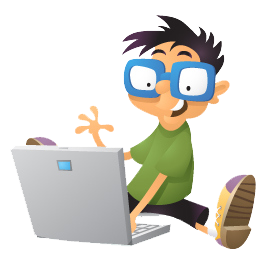 İnterneti kullanırken kendimizi ve sevdiklerimizi güvende tutmak için dikkat etmemiz gereken bazı noktalar var.KİŞİSEL BİLGİLERİNİZİ PAYLAŞMAYIN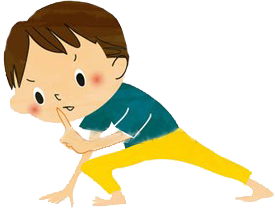 İnternet üzerinde görüştüğünüz kişilerle, üye olduğunuz sitelerde, forumlarda ve sosyal ağlarda size ait ad, soyad, TC kimlik numarası, adres, telefon gibi bilgileri paylaşmayın.Güvendiğiniz kişilerle dahi özel bilgilerinizi paylaşmayın, unutmayın karşınızdaki kişi zannettiğiniz kişi olmayabilir!Hiçbir siteye gereğinden fazla bilgi vermeyin.İYİ VE NAZİK BİR KULLANICI OLUN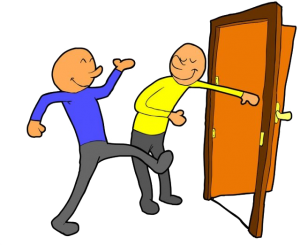 Türkçemizi en güzel şekilde kullanın. Kısaltmalar kullanmayın.Şaka amaçlı dahi olsa tehdit edici, kötü ve kaba sözler kullanmayın.İnternet özgürlüğünüzü kullanırken başkalarını rahatsız etmeyin.Tümü büyük harften oluşan mesajlar kullanmayın, bu internet ortamındaBAĞIRMAK anlamına gelir.TANIMADIĞINIZ KİŞİLERLE GÖRÜŞMEYİN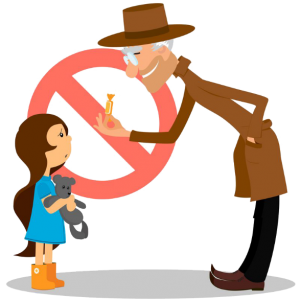 Tanımadığınız kişiler sosyal ağlarda size arkadaşlık teklifi gönderebilir, bu teklifleri kabul etmeyin.Unutmayın karşınızdaki kişi sizin yaşınızdaymış gibi davranabilir, bunu asla bilemezsiniz.Bu kişilere eviniz, aileniz, okulunuz, maddi durumunuz gibi bilgiler vermekten kaçının. Fotoğraf ve video göndermeyin.ÖDÜL VE HEDİYELERE ALDANMAYIN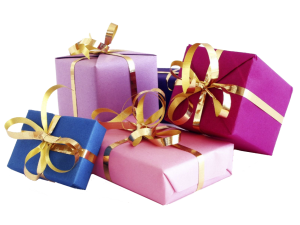 İnternette gezinirken reklam veya bilgi çalmak amaçlı «tebrikler, ödül kazandınız, ödülünüzü almak için tıklayın» gibi aldatıcı resim ve yazılara tıklamayın.Bu sitelere asla cep telefonu, adres gibi bilgiler vermeyin, hiç farkında olmadan ücretli servislere üye olmuş olabilirsiniz!AİLENİZDEN YARDIM ALIN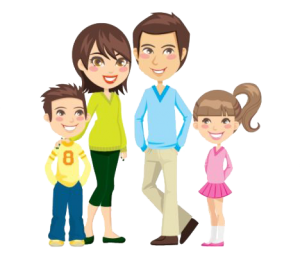 İnternette ailenizle birlikte gezinin, ailenizin zamanı yoksa ziyaret ettiğiniz siteleri not olarak daha sonra onların görüşünü alın.Ailenize sormadan internetten hiçbir şey satın almayın, kredi kartı bilgisi vermeyin.İnternet üzerinden sizi rahatsız eden kişileri çekinmeden ailenizebildirin.ŞİFRENİZİ PAYLAŞMAYINİnternet üzerindeki hesaplarına ait kullanıcı adı ve şifreyi kimseyle paylaşmayın, hiçbir yere yazmayınve kimseye göndermeyin.Unutmayın, hesabınızı ele geçiren bir kişi sizin adınıza suç işleyebilir, suçu o işler ama sorumlusu siz olursunuz!Güçlü bir şifre oluşturarak hesaplarınızı koruyun.Güçlü Şifre Oluşturma YöntemleriŞifrelerinizde kişisel bilgilerinize yer vermeyin. Örneğin, adınız, doğum tarihiniz veya kimlik numaranız.ali1999, 32423526655, 1986 gibiŞifrenizde ardışık sayılar, harfler kullanmayın. Örneğin, 123456, 1234, abcd gibi.Tahmin edilmesi kolay yan yana bulunan tuşları kullanmayın. Örneğin, qwerty, asdf gibi.Şifreniz en az 7 basamaklı olsun.Mümkün olduğunda aşağıdaki karakterlerden içersin.Büyük/küçük harf (A,a…Z,z)Rakam (0-9)Noktalama (.,; gibi)Özel karakter (-!+ gibi)Sadece rakamlardan oluşan 6 haneli bir şifre 3 dakikada çözülebilirken,Rakamlar, küçük/büyük harfler, işaret ve sembollerin de olduğu 9 haneli bir şifre 44.530 yılda ancak çözülebiliyor.Seçim sizin…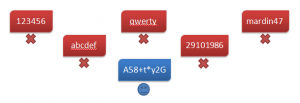 